РОССИЙСКАЯ ФЕДЕРАЦИЯ АДМИНИСТРАЦИЯ МУНИЦИПАЛЬНОГО ОБРАЗОВАНИЯБУДОГОЩСКОЕ ГОРОДСКОЕ  ПОСЕЛЕНИЕКИРИШСКОГО МУНИЦИПАЛЬНОГО РАЙОНАЛЕНИНГРАДСКОЙ ОБЛАСТИРАСПОРЯЖЕНИЕОт 02 ноября 2018 года № 300-рВнести изменения в распоряжение от 29 декабря 2017 года № 481-р «Об утверждении детального плана реализации муниципальной программы «Стимулирование экономической активности в муниципальном образовании Будогощское городское поселение Киришского муниципального района Ленинградской области»: 1. Изложить детальный план реализации муниципальной программы «Стимулирование экономической активности в муниципальном образовании Будогощское городское поселение Киришского муниципального района Ленинградской области» на 2018 год в новой редакции согласно приложению к настоящему распоряжению.2. Опубликовать настоящее распоряжение в газете «Будогощский вестник» и разместить на официальном сайте поселения.3. Настоящее распоряжение вступает в силу после официального опубликования.Глава администрации						                И.Е. РезинкинРазослано: в дело-2, бухгалтерия, Комитет финансов, КСП, Будогощский вестник, официальный сайтПриложение Детальный план реализации муниципальной программы «Стимулирование экономической активности в муниципальном образовании Будогощское городское поселение Киришского муниципального района Ленинградской области»О внесении изменений в распоряжение от 29.12.2017 г № 481-р «Об утверждении детального плана реализации муниципальной программы «Стимулирование экономической активности в муниципальном образовании Будогощское городское поселение Киришского муниципального района Ленинградской области» на 2018 год№ п/пНаименования подпрограммы,  мероприятияОтветственный исполнительОжидаемый результат  реализации мероприятияГод начала реализацииГод окончания реализацииОбъем ресурсного обеспечения, тыс. руб.Объем ресурсного обеспечения, тыс. руб.№ п/пНаименования подпрограммы,  мероприятияОтветственный исполнительОжидаемый результат  реализации мероприятияГод начала реализацииГод окончания реализацииОбъем ресурсного обеспечения, тыс. руб.Объем ресурсного обеспечения, тыс. руб.№ п/пНаименования подпрограммы,  мероприятияОтветственный исполнительОжидаемый результат  реализации мероприятияГод начала реализацииГод окончания реализацииВсегоВ т.ч. на очередной финансовый год12345678Обеспечение функционирования общественной баниОбеспечение функционирования общественной баниОбеспечение функционирования общественной баниОбеспечение функционирования общественной баниОбеспечение функционирования общественной баниОбеспечение функционирования общественной баниОбеспечение функционирования общественной баниОбеспечение функционирования общественной бани1.1Субсидии в целях возмещения затрат в связи с оказанием банных услуг населениюАдминистрация Будогощского городского поселенияСоздание оптимальных условий для деятельности организаций, оказывающих банные услуги201820214933,011313,62Развитие малого и среднего предпринимательства на территории Будогощского городского поселенияРазвитие малого и среднего предпринимательства на территории Будогощского городского поселенияРазвитие малого и среднего предпринимательства на территории Будогощского городского поселенияРазвитие малого и среднего предпринимательства на территории Будогощского городского поселенияРазвитие малого и среднего предпринимательства на территории Будогощского городского поселенияРазвитие малого и среднего предпринимательства на территории Будогощского городского поселенияРазвитие малого и среднего предпринимательства на территории Будогощского городского поселенияРазвитие малого и среднего предпринимательства на территории Будогощского городского поселения2.1Мероприятия по развитию малого и среднего предпринимательства на территории Будогощского городского поселения				Администрация Будогощского городского поселенияРешение вопросов  связи, общественного питания, сельского хозяйства, земельных отношений в  соответствии с действующим законодательством201820210,000,00Регистрация права собственности и постановка на кадастровый учет земельных участков и объектов недвижимого имуществаРегистрация права собственности и постановка на кадастровый учет земельных участков и объектов недвижимого имуществаРегистрация права собственности и постановка на кадастровый учет земельных участков и объектов недвижимого имуществаРегистрация права собственности и постановка на кадастровый учет земельных участков и объектов недвижимого имуществаРегистрация права собственности и постановка на кадастровый учет земельных участков и объектов недвижимого имуществаРегистрация права собственности и постановка на кадастровый учет земельных участков и объектов недвижимого имуществаРегистрация права собственности и постановка на кадастровый учет земельных участков и объектов недвижимого имуществаРегистрация права собственности и постановка на кадастровый учет земельных участков и объектов недвижимого имущества3.1Подготовка документов (содержащихся в них сведений), необходимых для внесения сведений о местоположении границ населенных пунктов, территориальных зон в единый государственный реестр недвижимости				Администрация Будогощского городского поселенияОбеспечение документами территориального планирования, отвечающим требованиям действующего законодательства.201820211208,000,003.2Подготовка документов (содержащихся в них сведений), необходимых для внесения сведений о местоположении границ населенных пунктов в единый государственный реестр недвижимости				Администрация Будогощского городского поселенияПостановка на государственный кадастровый учет границ населенных пунктов и (или) границ территориальных зон20182021146,800,00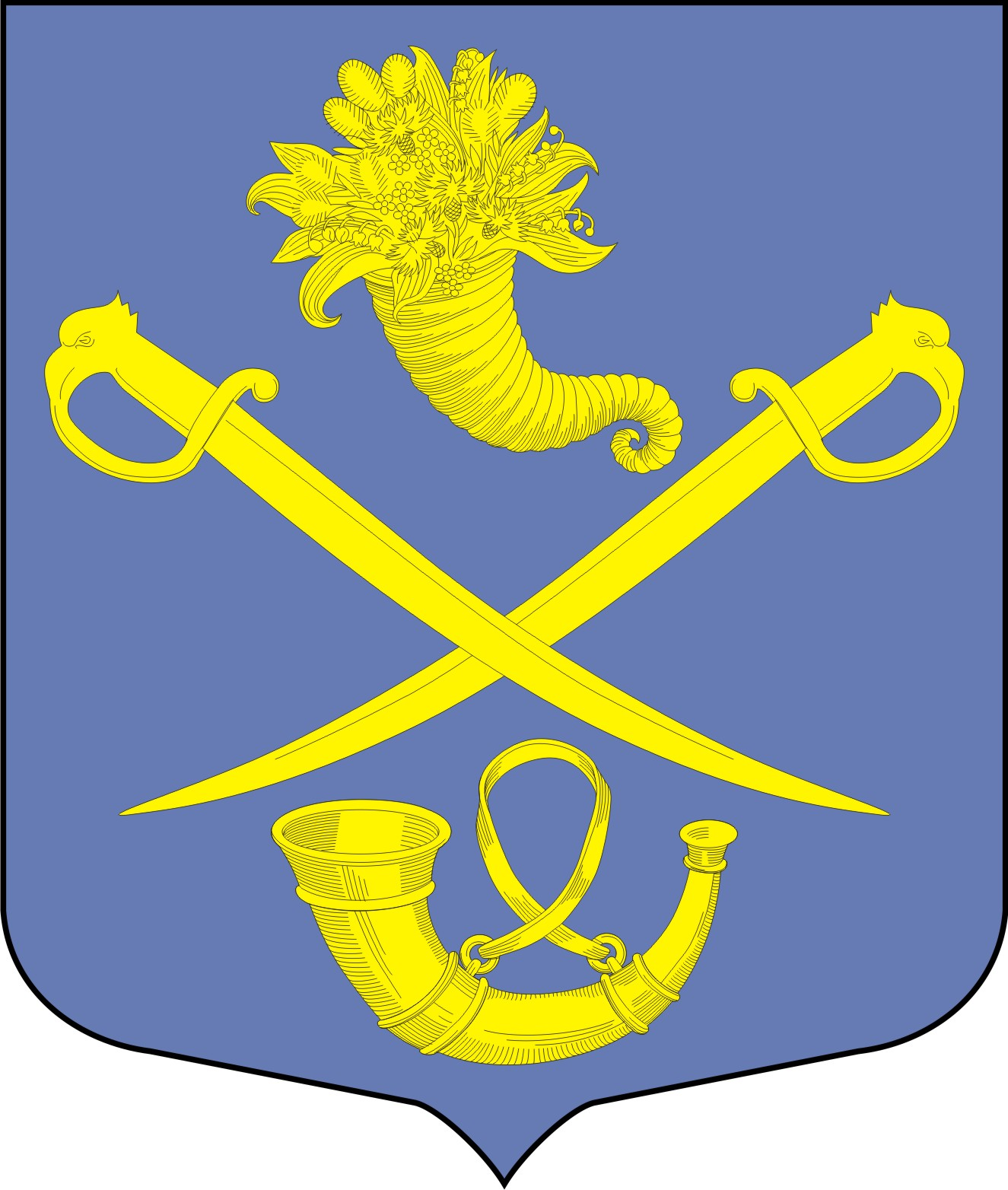 